23-28 сентября 2017Авторский тур Василия КопышенкоГотические браслеты КалининградаПрограмма  тура:Стоимость тура на одного человека:                                                                                        Взрослый / детский    Одноместный  стандарт                                                                33 650 руб.                                                                                                                                                                                                         Двухместный стандарт                                                                     25 850 руб.Авиаперелет оплачивается дополнительно.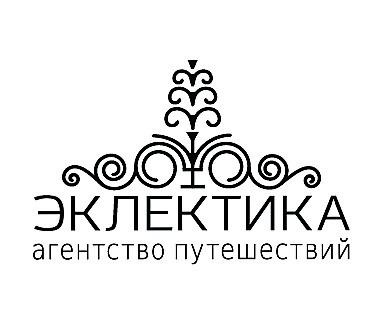 Агентство Путешествий “ЭКЛЕКТИКА”Россия, Санкт–Петербург, 191186,Невский проспект 44, 5 этаж, офис 2http://www. eclectica.rue-mail:rosotdel@eclectica.spb.ru                         тел./факс (812)570-61-79,                        тел. 710-46-71, 570-62-361 день:Перелёт СПб-Калининград Посадка в туристический автобус. Переезд в центр Калининграда. Автобусная и пешеходная экскурсия по городу. Осмотр центра города (Königsberg), острова Кнайпхоф, средневекового Кафедрального собора, могилы Иммануила Канта, ”Рыбной деревни”, городских валов, рвов, ворот и фортов, Форт №11, кварталов-садов в стиле модерн и других достопримечательностей. Обед. Первый день экскурсии посвящён подробному знакомству с городом Калининградом. Он же Кёнигсберг, Караляучюс, Крулевец — вспомним ещё много имён! А пластов древней истории обнаружим ещё больше. Калининград — это бывшие три средневековых города, слившиеся воедино среди извилин реки Преголи и знаменитых Семи Мостов Кёнигсберга. Помните — получится ли пройти их все так, чтобы ни один не миновать дважды? Мы попробуем это сделать. Центр Кёнигсберга представлял из себя обширный архитектурный ансамбль с замком, площадями, переплетениями узких улиц. Значительная часть этого сгинула в огне Великой Отечественной войны. Теперь центр представляет из себя типовой жилмассив наподобие ленинградских окраин, но несколько странный, наполненный призраками прошлого, временами выплывающими вокруг историческими зданиями разных эпох. Зато на окраинах сохранился так называемый «Калининградский Старый Город»: районы — Гартенштадты — Марауненхоф и Амалиенау. Таким образом, город имеет уникальный облик, не встречающийся более ни в России, ни в Европе.Заселение в гостиницу. Свободное время.Ночь в гостинице в центре города.2 день:Во второй день мы проедем по материковой части Калининградской земли, где стоят замки и исторические города, где грохотали мечи, мортиры и танки, где мы встретим живых рыцарей и других вершителей подвигов и пройдёмся среди готических фасадов по булыжным мостовым.Поездка на восток Калининградской области.По дороге кратковременная остановка в крохотном городке Гвардейске (Tapiau) с осмотром ансамбля исторического центра и бывшего замка.Переезд в город Черняховск (Insterburg), таящий в себе многие старинные жилые и административные здания и в целом сохранивший облик провинциального немецкого городка, затерявшегося где-то в прошлом. Обед. Экскурсия по городу и свободное время. Посещение Инстербургского замка. Участие в интерактивной программе средневекового театра.Переезд в поселок Маевка (Georgenburg), осмотр Георгенбургского замка. Конный турнир у стен замка.Возвращение в Калининград. Ночь в гостинице в центре города.3 день:В третий день мы посетим самые западные берега России, где берег Балтийского моря невероятно отличается от тех, что можно увидеть под Санкт-Петербургом. Именно здесь волны выносят на берега крупицы чудного янтаря — как знать, может, именно Вам под ногами попадётся заветный огненный камень?Поездка на запад Калининградской области.По дороге кратковременная остановка в крохотном городке Приморске (Fischhausen) с осмотром остатков замка и диковинного моста.Поездка на западную оконечность России в город Балтийск (Pillau), крупнейший порт Калининградской области, связывающий эксклав по морю с остальной Россией. Осмотр цитадели Пиллау (внешний) и других фортификационных сооружений. Обед.Посещение поселка Янтарный (Palmnicken). Посещение приморского променада и смотровой площадки при янтарном карьере – крупнейшем месте добычи янтаря в мире. Отдых на морском пляже, свободное время.Возвращение в Калининград. Ночь в гостинице в центре города.4 день:Посещение музея янтаря. Свободное время в городе.В этот день мы полюбуемся заветными чудесными превращениями, которые происходят с янтарём в руках талантливых мастеров — в музее Янтаря. Также будет и немного свободного времени, чтобы самостоятельно пройтись по солнечным аллеям и очаровательным набережным Калининграда, ощутить его спокойное очарование.  Ночь в гостинице в центре города.5 день:Освобождение номеров гостиницы.Прибытие в город Зеленоградск. Старинный приморский курорт. Город расположен у подножия дюн, покрытых смолистыми реликтовыми лесами, и богат песчаными пляжами, куда балтийские волны иногда выносят крупицы янтаря. Прогулка по городу и берегу моря.Обед.Посещение средневекового замка Шаакен в поселке Некрасово (Liska-Schaaken), рыцарское представление.Переезд в курортный город Светлогорск (Rauschen) на Балтийском побережье. Осмотр города, комплекса водолечебницы и курортных домиков.Отдых на морском пляже, свободное время.Заселение в гостиницу в Светлогорске. Ночь в гостинице неподалеку от берега Балтийского моря.6 день:Кульминация нашей поездки —  50 км заповедной полосы Куршской косы. На Куршской косе каждый чувствует зыбкость, хрупкость окружающей среды, неисправимость любых необдуманных поступков человека, роковые последствия которых навсегда запечатлеваются на Земле. Поэтому есть живые дюны, а есть мёртвые дюны. Самые большие дюны России — формы эолового рельефа, которые стоит увидеть хотя бы раз в жизни. И не забудьте послушать знаменитые Поющие Пески.Переезд на знаменитую Куршскую косу, объект Всемирного Наследия ЮНЕСКО. Обед. Осмотр крупнейших в Европе живых и мёртвых песчаных дюн, сосновых боров. Визит в Королевский Бор лесничества Гренц и в Танцующий лес. Посещение музейного комплекса. Подъём на заповедную дюну Мюллера и на смотровую площадку дюны Эфа. Посещение морского пляжа.Переезд в аэропорт Храброво.Перелёт Калининград-СПб 